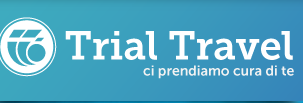 	           	                   COMUNICATO N. 12/2023Alla Cortese Attenzione                                                 Oggetto: convenzione pacchetti individuali “Isole del Golfo di Napoli 2023”: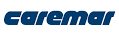 1 	“CAPRI CAREMAR – Da Napoli Porta di Massa ”  				 		  		 	                                 Incluso Nave Traghetto in andata + Nave veloce al ritorno  Incluso pranzo completo a scelta tra 6 ristoranti (bevanda inclusa)Incluso trasferimento in bus pubblico dal porto a Capri centro A/R Prezzo netto ai soli soci Cral			 .	Euro 65,00 p.p. 	Prezzo Ufficiale di vendita 				Euro  70,00  p.p.    Sarà possibile viaggiare solo in questi orari: Napoli – Capri: Nave Traghetto ore 07:55 – Nave Traghetto ore 12:40    Capri – Napoli: Nave Traghetto ore 14:30 – Nave Veloce ore 15:35 – ore 20:15 – ore 23:00 * *DDal 01 Giugno al 30 Settembre 2023  2 	”CAPRI CAREMAR – Da Napoli Porta di Massa ”  	  Orari e rientro libero Incluso Traghetto e/o Nave veloce A/R – Tutti gli orari e mezzi    Incluso pranzo completo a scelta tra 6 ristoranti (bevanda inclusa)Incluso trasferimento in bus pubblico dal porto a Capri centro A/R Prezzo netto ai soli soci Cral				Euro 70,00 p.p. 	Prezzo Ufficiale di vendita 				Euro  75,00  p.p.  PER TUTTI I PACCHETTI CAREMAR DA NAPOLI: è possibile convertire gratuitamente i buoni nei giorni precedenti la partenza e posticipare liberamente e gratuitamente il rientro.  Tali conversioni vanno effettuate presso le biglietterie Caremar di Porta di Massa e/o Molo Beverello. Porta di Massa e/o Molo Beverello. 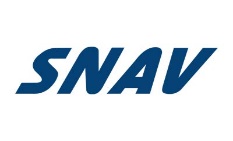 “CASAMICCIOLA D’ISCHIA SNAV – Da Napoli Beverello ”  Orari e rientro liberoIncluso Aliscafo A/RIncluso pranzo completo a scelta tra 5 ristoranti (bevanda inclusa)Prezzo netto ai soli soci Cral				Euro 46,00 p.p.Prezzo Ufficiale di vendita 				Euro  55,00  p.p.       	“SOLO PASSAGGIO A/R ” ai soli soci Cral	Euro 30,00  p.p.      “PROCIDA SNAV da Napoli Beverello		 Orari e rientro liberoIncluso Aliscafo A/RIncluso pranzo completo a scelta tra 5 ristoranti (bevanda inclusa)       	Prezzo netto ai soli soci Cral			      	Euro 44,00 p.p.        	Prezzo Ufficiale di vendita 	 			Euro  50,00 p.p.         	“SOLO PASSAGGIO A/R ” ai soli soci Cral	Euro 27,00  p.p.       PER TUTTI I PACCHETTI SNAV DA NAPOLI: è’ possibile convertire i buoni nei giorni precedenti la partenza e posticipare liberamente il rientro. Tali conversioni vanno effettuate presso la biglietteria SNAV del Molo Beverello e prevedono un supplemento (prevendita) di Euro 01,00 a tratta da pagare direttamente dal cliente in biglietteria.  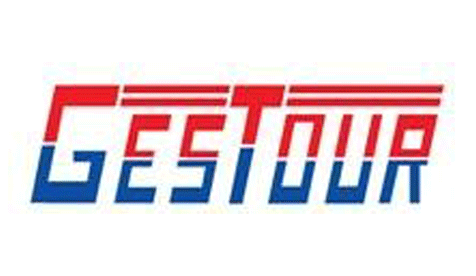 “ISCHIA GESTOUR da Pozzuoli”  		i 	 Orari e rientro libero Incluso Traghetto A/R *da Pozzuoli per Ischia PortoIncluso pranzo completo a scelta tra 5 ristoranti (bevanda inclusa)Prezzo netto ai soli soci Cral		      		Euro 36,00 p.p.Prezzo Ufficiale di vendita 	 			Euro  40,00 p.p.       	“SOLO PASSAGGIO A/R” ai soli soci Cral	Euro 19,00 p.p.      “PROCIDA GESTOUR da Pozzuoli”             i          Orari e rientro liberoIncluso Traghetto A/R *da Pozzuoli Incluso pranzo completo a scelta tra 5 ristoranti (bevanda inclusa) Prezzo netto ai soli soci Cral		      		Euro 36,00 p.p.Prezzo Ufficiale di vendita 	 			Euro  40,00 p.p.        	“SOLO PASSAGGIO A/R” ai soli soci Cral	Euro 18,00 p.p.      PER TUTTI I PACCHETTI GESTOUR DA POZZUOLI: è possibile convertire gratuitamente i buoni nei giorni precedenti la partenza e posticipare liberamente il rientro.   GLI ORARI DI PARTENZA E RIENTRO SONO VISIONABILI SUI SITI DELLE COMPAGNIE.Per l’acquisto dei biglietti,   Rivolgersi ai consiglieri cral.   N.B. I COSTI INDICATI SONO RISERVATI ESCLUSIVAMENTE AI SOCI ED AFFILIATI.IL COSTO PER GLI AGGREGATI NON ISCRITTI\AFFILIATI SARA’ QUELLO UFFICIALE DI VENDITA.InfoCral: consigliere Giuseppe La Commara – Oreste Schettino  -  dopo orario lavorativo. I BIGLIETTI DOVRANNO ESSERE PRENOTATI PER TEMPO E SARANNO CONSEGNATI DAI CONSIGLIERI INCARICATI,  COMPATIBILMENTE CON I RIENTRI DA  SMART  WORKING.Napoli, 1/06/2023						                                Il  Presidente      		 								  Oreste SchettinoA SEGUIRE:    MINICROCIERE DEL GOLFO  -   ORARI E PREZZI 2023: Solarium, bar, ristorante, sale interne con aria condizionata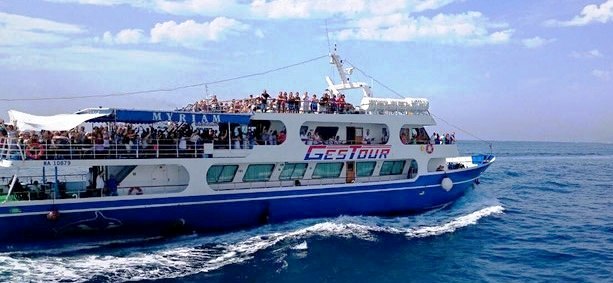 Partenze da Pozzuoli (con prenotazione obbligatoria)Ore 09:00	      Cambio voucher di prenotazione alla biglietteria Gestour di Pozzuoli		      e successivo imbarcoOre 09:30 circa	     PartenzaOre 19:00 circa	     Rientro a PozzuoliSCEGLI PROGRAMMA E DATA  CAPRI – AMALFI      ADULTI £ 60,00_3-10 ANNI £ 30,00GIUGNO: 4 – 17 – 25_           LUGLIO: 1 – 8 – 23 – 29_	AGOSTO: 5 – 13 – 16 –27Capri con giro panoramico in rada ai Faraglioni(con condizioni meteomarine favorevoli è prevista la possibilità di bagno direttamente dalla motonave)Nerano (via mare) ed Isola di Galli (via mare) e Positano (via mare)Pranzo turistico a bordo durante la navigazione(menù di terra: 1°, 2° con contorno, frutta, ½ acqua ed ¼ vino)Amalfi sosta e sbarco di 2h circaCAPRI – ISCHIA      ADULTI £ 60,00  3-10 ANNI £ 30,00GIUGNO: 11__		                     LUGLIO: 9 – 15 – 22__			AGOSTO: 6 – 11 – 19Capri con giro panoramico in rada ai Faraglioni(con condizioni meteomarine favorevoli è prevista la possibilità di bagno direttamente dalla motonave)Pranzo turistico a bordo durante la navigazione(menù di terra: 1°, 2° con contorno, frutta, ½ acqua ed ¼ vino)Ischia Porto con sosta e sbarco di 2h circaPROCIDA – ISCHIA ADULTI £ 50,00_3-10 ANNI £ 25,00GIUGNO: 2 – 10 – 18 – 24_  LUGLIO: 2 – 16 – 30_		         AGOSTO: 12 – 15 – 20 – 26Procida con giro panoramico in rada(con condizioni meteomarine favorevoli è prevista la possibilità di bagno direttamente dalla motonave)Pranzo turistico a bordo durante la navigazione(menù di terra: 1°, 2° con contorno, frutta, ½ acqua ed ¼ vino)Ischia Porto con sosta e sbarco di 2h circaDurante tutta la minicrociera piano bar ed animazione musicale dal vivoNB: A causa di condizione meteo-marine avverse, avarie allo scafo e/o alla motorizzazione, si potrannoverificare annullamenti e/o variazioni di programma/itinerario decise in modo insindacabile dal comandante.PER LE SOLE MINICROCIERE SARA' POSSIBILE L INVIO DEL BIGLIETTO DIGITALE CON PAGAMENTO DA CONCORDARE. 